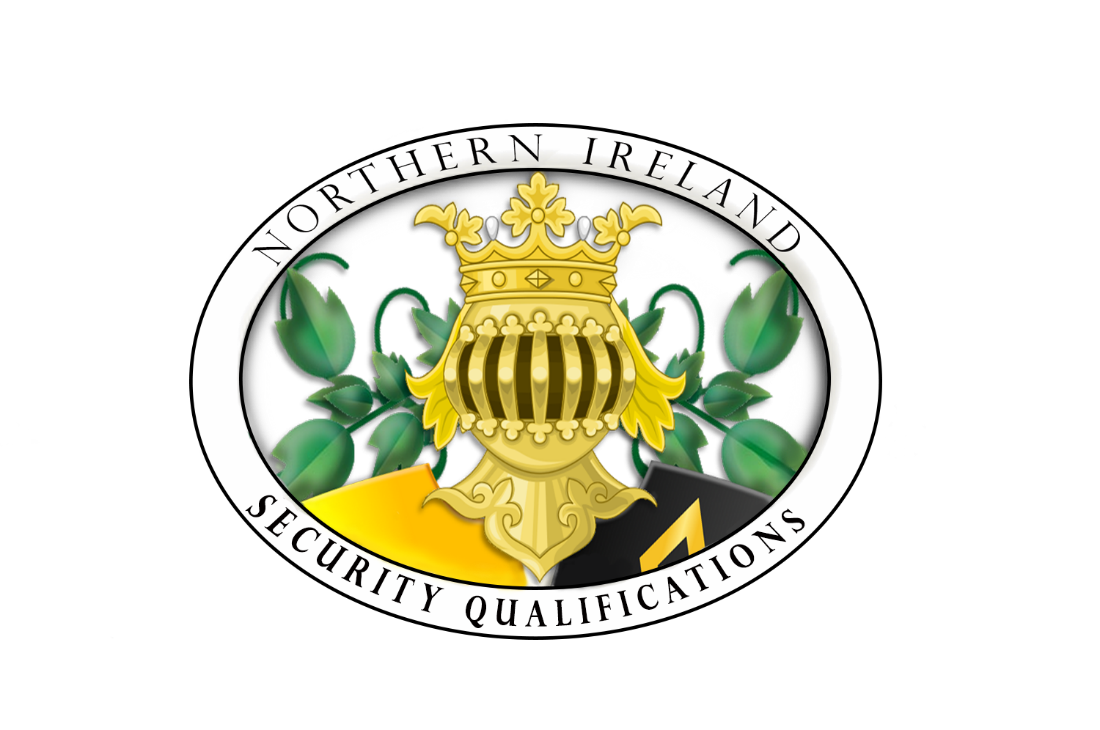 Compliant RegardingLoss or Destroyed Documents from the LearnerComplaints Procedure see NISQ 22 Stage 1 AppliesComplaints Procedure see NISQ 22 Stage 1 AppliesComplaints Procedure see NISQ 22 Stage 1 AppliesNISQ Approved Centre DetailsName –NISQ Registration Number –Address –Governing Body or their RepresentativeName –Position within NISQ Approved Centre –Supplied Yes/NoLearner DetailsName –Unique Learner identification Number –Address –NISQ Regulated Qualification DetailsTitle of NISQ Regulated Qualification Registered For – NISQ Regulated Qualification Identification Number – Modules Completed – TitlesUnits Completed – TitlesAssessments Completed – Learning Outcomes Completed –Explanation for ReportDetails of the Lost or Destroyed Documents referring to the Named Learner- an explanation;Lost or Destroyed DocumentationList Documentation lost or DestroyedCompliant Learner outlines Compliant - DeclarationI hereby in writing confirm the information I have submitted is true and factually correct.Signature –Name –Date -